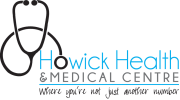 Email and mobile phone communication formI agree to the following terms and conditions when subscribing to electronic mail (e-mail)/cell phone text communication with the staff at Howick Health and Medical Centre.The e-mail address/cell phone number I have provided is my own and therefore only I have access to my messages. Where the email address is shared, I give consent for messages sent from this practice to be potentially shared by others who have access to my e-mail account/ mobile phone. It is my responsibility to maintain the privacy of any emails/texts sent from Howick Health and Medical Centre to my email address/mobile phone. I will not send unsolicited spam messages. I agree to abide by The Unsolicited Electronic Messages Act 2007.I give consent to Howick Health and Medical Centre sending me e-mails/texts. This includes and is not limited to: laboratory and radiology results, reminders for screening examinations/investigations, practice news,  and appointment reminders.I reserve the right to withdraw my email address/mobile number from Howick Health and Medical Centre’s database. I will however state this clearly to Howick Health and Medical Centre if I decide to do this.It is my responsibility to inform Howick Health and Medical Centre if I change my e-mail address/ mobile phone number.Howick Health & Medical Centre, 108 Ridge Road, Howick 2014 |  (09) 534 3978 | www.howickhealth.co.nz